Horse and Pony Sponsorship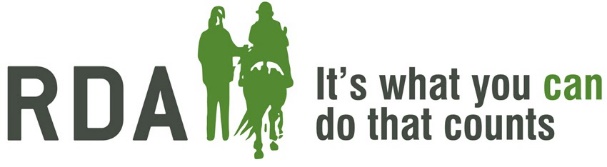 Which horse and pony would you like to sponsor?Please tick the appropriate option or mark with a “Y”
Individual Sponsor – Please Complete:I want to Gift Aid my donation for horse sponsorship and any donations I make in the future to Herefordshire Riding for the Disabled AssociationType name below or sign to confirm agreement with gift aid declarationPlease complete the direct debit mandate on the reverse or go to our website to set up a new direct debit. Corporate Sponsor – Please Complete:
Please either forward a cheque payable to ‘Herefordshire RDA’ or use the bank details below to BACS the payment:ALL SPONSORSHIP REQUESTS WILL BE CONFIRMED BY EMAIL AND APPROPRIATE PHOTOS/CERTFICATES SENT BY POSTadmin@rdahereford.org	01432 870831Individual Sponsorship (£4 per month)Silver Corporate Sponsorship (£250 per year)Gold Corporate Sponsorship (£500 per year)Contact NameAddress Line 1Address Line 2Address Line 3Post CodeMobile NumberEmail AddressNameDateContact NameCompany NameAddress Line 1Address Line 2Address Line 3Post CodeMobile NumberEmail AddressBank Account No.  (CAF)40-52-40Sort Code00030478